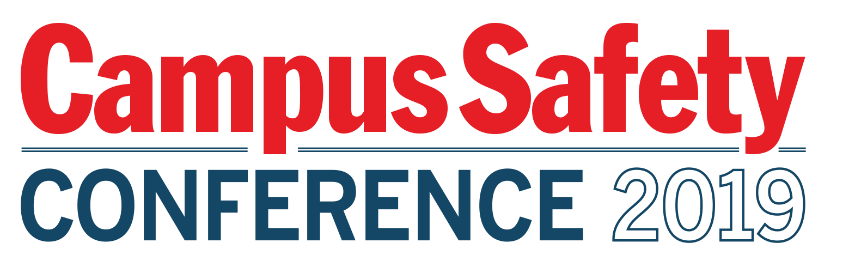 




Please be sure to have materials arrive to the hotelON WEDNESDAY, JULY 17, 2019To: 	 								SPONSOR POC NAME 
										          SPONSOR COMPANY NAME
C/O	OMNI MANDALAY HOTEL AT LAS COLINAS			HOTEL CONTACT: RENEE REAGAN		
	           GROUP: CAMPUS SAFETY CONFERENCE – TEXAS
                JULY 21-23, 2019221 EAST LAS COLINAS BLVD	IRVING, TX 75039						TABLE #  								
BOX #	     			 OF #  					Please be sure to have materials arrive to the hotelON WEDNESDAY, JULY 17, 2019To: 	 								SPONSOR POC NAME 
										          SPONSOR COMPANY NAME
C/O	OMNI MANDALAY HOTEL AT LAS COLINAS			HOTEL CONTACT: RENEE REAGAN		
	           GROUP: CAMPUS SAFETY CONFERENCE – TEXAS
                JULY 21-23, 2019221 EAST LAS COLINAS BLVD	IRVING, TX 75039						TABLE #  								
BOX #	     			 OF #  					